Министерство образования и науки Российской Федерации Федеральное государственное бюджетное образовательное учреждение высшего образованияТОМСКИЙ ГОСУДАРСТВЕННЫЙ УНИВЕРСИТЕТСИСТЕМ УПРАВЛЕНИЯ И РАДИОЭЛЕКТРОНИКИ (ТУСУР)Кафедра экономической математики, информатики и статистики (ЭМИС)ЗапросыОтчёт по лабораторной работе № 2 
по дисциплине «Базы данных»Вариант 13Студент группы 	/ ФИО« 	» 	20 	г.Проверил:Ст. преподаватель каф. ЭМИС 	/ Д. П. Вагнер« 	» 	20 	г.Томск 2019Цель работыПолучение навыков работы по созданию простых и групповых запросов на выборку и запросов на изменение данных.ЗаданиеТаблица «Библиотека»Реализуйте следующие запросы к таблице:Вывод всех записей и полей из таблицы с их сортировкой по фамилии читателя.Вывод всех записей с полями «Книга», «Дата выдачи», «Фамилия библиотекаря» только для читателя Сидорова.Вывод всех записей таблицы, где дата выдачи 11.05.17.Вывод всех записей только для читателей, у которых фамилия начинается на букву «Д». Создайте запрос на изменение данных, который реализует смену адреса читателя Иванова на «Сибирская, 17-6». Посчитайте количество читателей, которые брали книгу «Ревизор». Для каждого читателя посчитайте суммарное количество взятых книг. Ход работыДля выполнения задания используем базу данных «Вариант 13», созданную при выполнении лабораторной работы №1.Запрос 1. Вывод всех записей и полей из таблицы с их сортировкой по фамилии читателяЗапускаем конструктор запросов: вкладка «Создание» – группа «Запросы» - кнопка «Конструктора запросов». Добавляем в схему данных запроса таблицу «Библиотека».Добавляем в бланк запроса все поля таблицы «Библиотека», перетаскивая их левой кнопкой мыши или выполнив двойной щелчок на каждом поле.В бланке запроса устанавливаем условия отбора: в поле «Фамилия читателя» в строке «Сортировка» устанавливаем вариант: по возрастанию. Окно конструктора запроса примет вид, представленный на рисунке 1.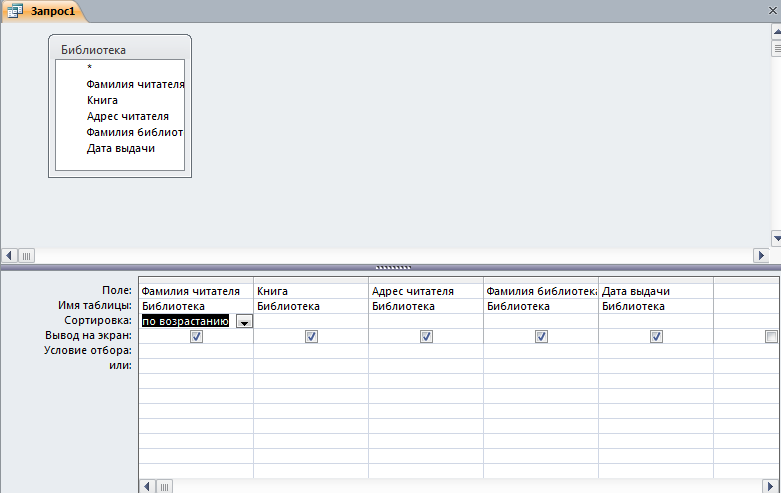 Рис. 1 – Окно конструктора запроса 1Можно просмотреть структуру запроса в режиме SQL (рисунок 2).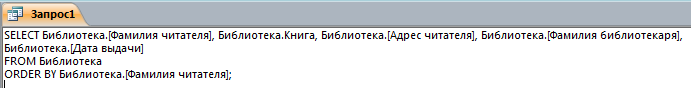 Рис. 2 – Структура запроса 1 в режиме SQLРезультаты выполнения запроса просмотрены в режиме таблицы (рисунок 3).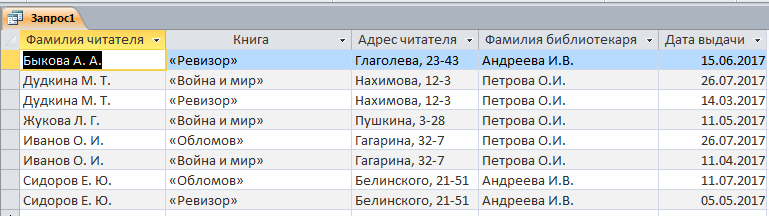 Рис. 3 – Результаты выполнения запроса 1Запрос 2. Вывод всех записей с полями «Книга», «Дата выдачи», «Фамилия библиотекаря» только для читателя Сидорова.Запускаем конструктор запросов: вкладка «Создание» – группа «Запросы» - кнопка «Конструктора запросов». Добавляем в схему данных запроса таблицу «Библиотека».Добавляем в бланк запроса необходимые поля таблицы «Библиотека», перетаскивая их левой кнопкой мыши или выполнив двойной щелчок на каждом поле (Книга, Дата выдачи, Фамилия библиотекаря, Фамилия читателя).В бланке запроса устанавливаем условия отбора: в поле «Фамилия читателя» в строке «Условие» указываем: Like "Сидоров*".В строке «Вывод на экран» поля «Фамилия читателя» убираем флажок. Окно конструктора запроса примет вид, представленный на рисунке 4.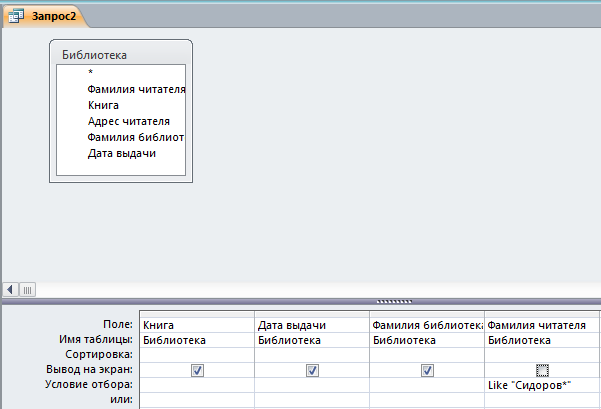 Рис. 4 – Окно конструктора запроса 2Можно просмотреть структуру запроса в режиме SQL (рисунок 5).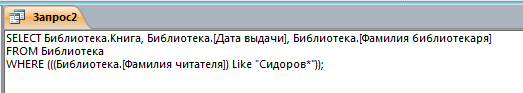 Рис. 5 – Структура запроса 2 в режиме SQLРезультаты выполнения запроса просмотрены в режиме таблицы (рисунок 6).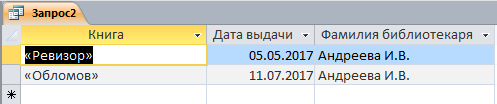 Рис. 6 – Результаты выполнения запроса 2Запрос 3. Вывод всех записей таблицы, где дата выдачи 11.05.17.Запускаем конструктор запросов: вкладка «Создание» – группа «Запросы» - кнопка «Конструктора запросов». Добавляем в схему данных запроса таблицу «Библиотека».Добавляем в бланк запроса необходимые поля таблицы «Библиотека», перетаскивая их левой кнопкой мыши или выполнив двойной щелчок на каждом поле (Книга, Дата выдачи, Фамилия читателя).В бланке запроса устанавливаем условия отбора: в поле «Дата выдачи» в строке «Условие» указываем: 11.05.17. Окно конструктора запроса примет вид, представленный на рисунке 7.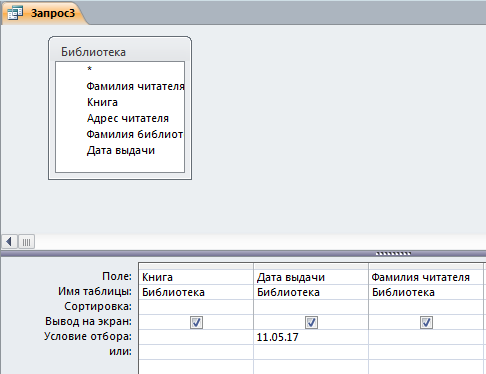 Рис. 7 – Окно конструктора запроса 3Можно просмотреть структуру запроса в режиме SQL (рисунок 8).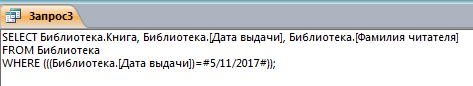 Рис. 8 – Структура запроса 3 в режиме SQLРезультаты выполнения запроса просмотрены в режиме таблицы (рисунок 9).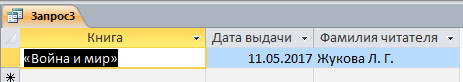 Рис. 9 – Результаты выполнения запроса 3Запрос 4. Вывод всех записей только для читателей, у которых фамилия начинается на букву «Д». Запускаем конструктор запросов: вкладка «Создание» – группа «Запросы» - кнопка «Конструктора запросов». Добавляем в схему данных запроса таблицу «Библиотека».Добавляем в бланк запроса все поля таблицы «Библиотека», выполнив двойной щелчок левой кнопкой мыши на знаке * в таблице.Перетаскиваем в бланк запроса поле «Фамилия читателя»В бланке запроса устанавливаем условия отбора: в поле «Фамилия читателя» в строке «Условие» указываем: Like Д*. Окно конструктора запроса примет вид, представленный на рисунке 10.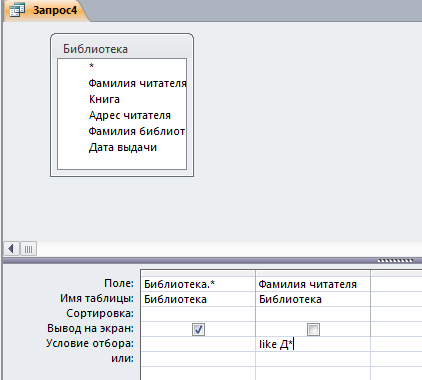 Рис. 10 – Окно конструктора запроса 4Можно просмотреть структуру запроса в режиме SQL (рисунок 11).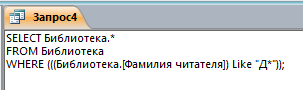 Рис. 11 – Структура запроса 4 в режиме SQLРезультаты выполнения запроса просмотрены в режиме таблицы (рисунок 12).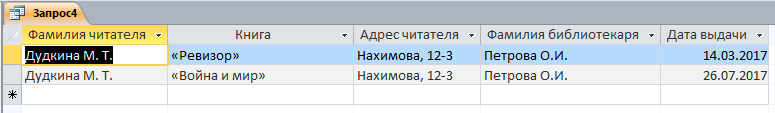 Рис. 12 – Результаты выполнения запроса 4Запрос 5. Запрос на изменение данных, который реализует смену адреса читателя Иванова на «Сибирская, 17-6». Запускаем конструктор запросов: вкладка «Создание» – группа «Запросы» - кнопка «Конструктора запросов». Добавляем в схему данных запроса таблицу «Библиотека».Добавляем в бланк запроса необходимые поля таблицы «Библиотека», выполнив двойной щелчок левой кнопкой мыши на их названиях в таблице (Фамилия читателя, Адрес читателя).В бланке запроса устанавливаем условия отбора: в поле «Фамилия читателя» в строке «Условие» указываем: Like Иванов*. Окно конструктора запроса примет вид, представленный на рисунке 13.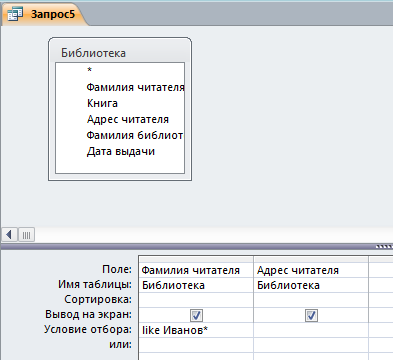 Рис. 13 – Окно конструктора запроса 5Преобразовываем полученный запрос на выборку в запрос на обновление: вкладка «Конструктор» области «Работа с запросами» - кнопка «Обновление».В бланке запроса в строке «Обновление» поля «Адрес читателя» указываем: Сибирская, 17-б. Бланк запроса примет вид, указанный на рисунке 14.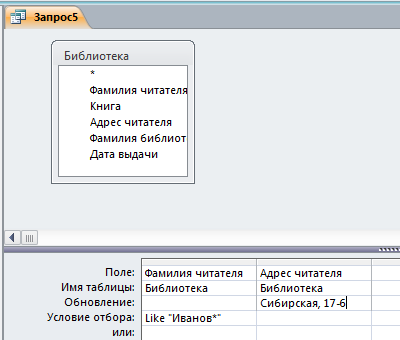 Рис. 14 – Окно конструктора запроса 5Можно просмотреть структуру запроса в режиме SQL (рисунок 15).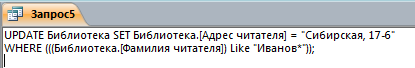 Рис. 15 – Структура запроса 5 в режиме SQLДля запуска запроса нажимаем кнопку «Выполнить». В результате появляется запрос подтверждения изменения записей, представленный на рисунке 16.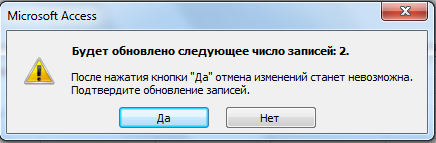 Рис. 16 – Запрос подтверждения изменения записейНажимаем кнопку «Да». Для просмотра результатов выполнения запроса (изменение адреса) открываем таблицу «Библиотека» (рисунок 17).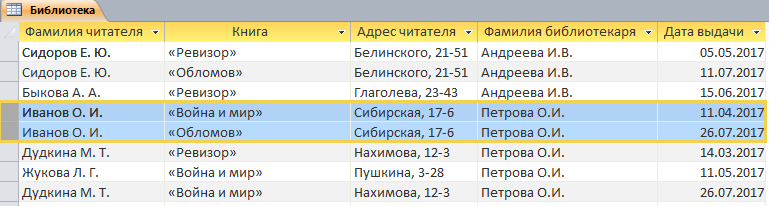 Рис. 17 – Результаты выполнения запроса 5Запрос 6. Посчитайте количество читателей, которые брали книгу «Ревизор». Запускаем конструктор запросов: вкладка «Создание» – группа «Запросы» - кнопка «Конструктора запросов». Добавляем в схему данных запроса таблицу «Библиотека».Добавляем в бланк запроса необходимые поля таблицы «Библиотека», выполнив двойной щелчок левой кнопкой мыши на их названиях в таблице: Книга, Фамилия читателя.В бланке запроса устанавливаем условия отбора: в поле «Книга» в строке «Условие» указываем: Like *Ревизор*. Окно конструктора запроса примет вид, представленный на рисунке 18.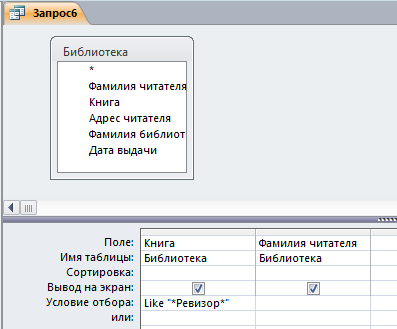 Рис. 18 – Окно конструктора запроса 6Преобразовываем полученный запрос на выборку в запрос с итоговыми вычислениями: устанавливаем в бланке запроса курсор в поле «Книга», затем выбираем вкладка «Конструктор» области «Работа с запросами» - кнопка «Итоги».В бланке запроса в строке «Групповая операция» поля «Фамилия читателя» указываем: Count. Бланк запроса примет вид, указанный на рисунке 19.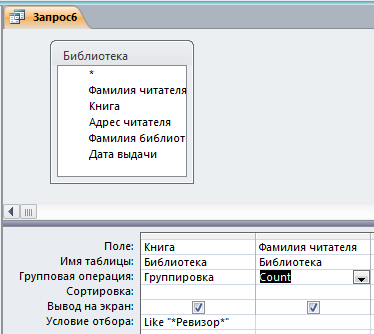 Рис. 19 – Окно конструктора запроса 6Можно просмотреть структуру запроса в режиме SQL (рисунок 20).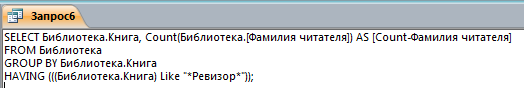 Рис. 20 – Структура запроса 6 в режиме SQLРезультаты выполнения запроса просмотрены в режиме таблицы, рисунок 21.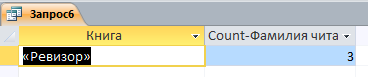 Рис. 21 – Результат выполнения запроса 6Запрос 7. Для каждого читателя посчитайте суммарное количество взятых книг. Запускаем конструктор запросов: вкладка «Создание» – группа «Запросы» - кнопка «Конструктора запросов». Добавляем в схему данных запроса таблицу «Библиотека».Добавляем в бланк запроса необходимые поля таблицы «Библиотека», выполнив двойной щелчок левой кнопкой мыши на их названиях в таблице: Фамилия читателя, Книга.Преобразовываем полученный запрос на выборку в запрос с группировкой и итоговыми вычислениями: устанавливаем в бланке запроса курсор в поле «Фамилия читателя», затем выбираем вкладка «Конструктор» области «Работа с запросами» - кнопка «Итоги».В бланке запроса в строке «Групповая операция» поля «Книга» указываем: Count. Бланк запроса примет вид, указанный на рисунке 22.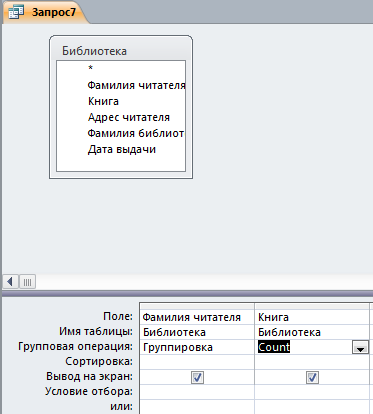 Рис. 22 – Окно конструктора запроса 7Можно просмотреть структуру запроса в режиме SQL (рисунок 23).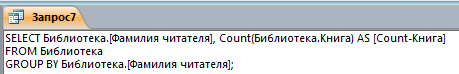 Рис. 23 – Структура запроса 7 в режиме SQLРезультаты выполнения запроса просмотрены в режиме таблицы, рисунок 24.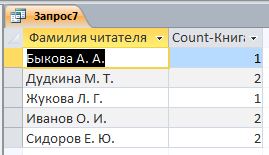 Рис. 24 – Результат выполнения запроса 7ВыводВ данной лабораторной работе было произведено знакомство с запросами и правилами их создания в СУБД Microsoft Access 2010. Освоены основные приемы создания запросов на выборку, обновление данных, запросов с группировкой и итоговыми операциями. Кроме этого, были освоены приемы просмотра результатов выполнения запросов, а также просмотра их представления в режиме SQL.Фамилия читателяКнигаАдрес читателяФамилия библиотекаряДата выдачиИванов О. И.«Война и мир»Гагарина, 32-7Петрова О. И.11.04.17Сидоров Е. Ю.«Ревизор»Белинского, 21-51Андреева И. В.05.05.17Иванов О. И.«Обломов»Гагарина, 32-7Петрова О. И.26.07.17Дудкина М. Т.«Ревизор»Нахимова, 12-3Петрова О. И.14.03.17Жукова Л. Г.«Война и мир»Пушкина, 3-28Петрова О. И.11.05.17Сидоров Е. Ю.«Обломов»Белинского, 21-51Андреева И. В.11.07.17Быкова А. А.«Ревизор»Глаголева, 23-43Андреева И. В.15.06.17Дудкина М. Т.«Война и мир»Нахимова, 12-3Петрова О. И.26.07.17